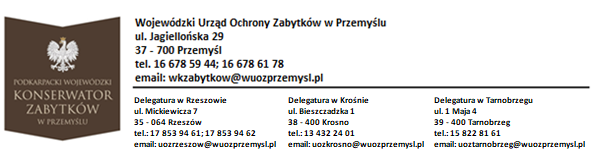 Miejscowość ........................., dnia  ........................... ...................................................................................................................................................................................................... (Wnioskodawca: imię, nazwisko i adres lub nazwa, siedziba i adres)	Wojewódzki Urząd Ochrony Zabytków	z/s w PrzemyśluDelegatura w…………………….WNIOSEKo wydanie pozwolenia napodejmowanie innych działań,które mogłyby prowadzić do naruszenia substancji lub zmiany wyglądu zabytkuruchomego wpisanego do rejestru zabytkówWnoszę o wydanie pozwolenia na podejmowanie innych działań, które mogłyby prowadzić do naruszenia substancji lub zmiany wyglądu zabytku ruchomego na podstawie art. 36 ust. 1 pkt. 11 ustawy z dnia 23 lipca 2003 r. o ochronie zabytków i opiece nad zabytkami /tj. Dz.U.                 z 2018 r. poz. 2067 ze zm./  oraz § 8 rozporządzenia Ministra Kultury i Dziedzictwa Narodowego z dnia 2 sierpnia 2018 r. w sprawie prowadzenia prac konserwatorskich, prac restauratorskich i badań konserwatorskich przy zabytku wpisanym do rejestru zabytków albo na Listę Skarbów Dziedzictwa oraz robót budowlanych, badań architektonicznych i innych działań przy zabytku wpisanym do rejestru zabytków, a także badań archeologicznych                      i poszukiwań zabytków /Dz. U. 2018, poz.1609/Wskazanie zabytku z uwzględnieniem miejsca jego położenia lub przechowywania..............................................................................................................................................................................................................................................................................................................Określenie planowanych działań………………………………………………………………………………………………….………………………………………………………………………………………………………………………………………………………………………………………………………………………………………………………………………………………………………………………………………………………………………………………………………Klauzula informacyjnaW związku z pozyskiwaniem danych osobowych informujemy, zgodnie z zapisami ogólnego rozporządzenia o ochronie danych osobowych z dnia 27 kwietnia 2016 r. (dalej: RODO), że:Administratorem Pani/Pana danych osobowych jest Podkarpacki Wojewódzki Konserwator Zabytków, ul. Jagiellońska 29, 37-700 Przemyśl,Pani/Pana dane osobowe przetwarzane będą w celu realizacji ustawowych zadań Podkarpackiego Wojewódzkiego Konserwatora Zabytków – na podstawie art. 6 ust. 1 lit. a i c oraz art. 9 ust. 2 lit. g RODO,Pani/Pana dane osobowe będą przetwarzane przez okres niezbędny do realizacji celu przetwarzania wskazanego w pkt 2, w tym przechowywane do momentu wygaśnięcia obowiązku archiwizacji danych wynikającego z przepisów prawa,odbiorcami Pani/Pana danych osobowych będą wyłącznie podmioty uprawnione do uzyskania danych osobowych na podstawie przepisów prawa lub zawartych umów,podanie danych osobowych jest obowiązkowe i umożliwi realizację ustawowych zadań Podkarpackiego Wojewódzkiego Konserwatora Zabytków oraz załatwienie inicjowanych przez Panią/Pana spraw. W przypadku ich niepodania nie będzie możliwe załatwienie Pani/Pana spraw,przysługuje Pani/Panu prawo do:żądania dostępu do danych osobowych na podstawie art. 15 RODO,sprostowania swoich danych na podstawie art. 16 RODO,ograniczenia przetwarzania danych na podstawie art. 18 RODO oraz ich usunięcia po ustaniu okresu przechowywania, w myśl obowiązujących przepisów,przysługuje Pani/Panu prawo do cofnięcia zgody, na podstawie której przetwarzane są Pani/Pana dane osobowe (jeśli przetwarzanie odbywa się na podstawie Pani/Pana zgody),przysługuje Pani/Panu prawo do wniesienia sprzeciwu wobec przetwarzania danych osobowych, jednak pozytywne rozpatrzenie Pani/Pana sprzeciwu wobec przetwarzania danych musi być zgodne z przepisami prawa, na podstawie których odbywa się przetwarzanie,przysługuje Pani/Panu prawo do przenoszenia swoich danych, jednak pozytywne rozpatrzenie Pani/Pana prawa do przeniesienia Pani/Pana danych musi być zgodne 
z przepisami prawa, na podstawie których odbywa się przetwarzanie,Pani/Pana dane nie będą poddane zautomatyzowanym procesom związanym 
z podejmowaniem decyzji, w tym profilowaniu,Pani/Pana dane nie będą przekazane odbiorcom w państwach znajdujących się poza Unią Europejską i Europejskim Obszarem Gospodarczym lub do organizacji międzynarodowej bez postawy prawnej.	W przypadku jakichkolwiek wątpliwości czy pytań w zakresie przetwarzania Pani/Pana danych osobowych oraz  korzystania z praw związanych z przetwarzaniem  danych osobowych może się Pani/Pan kontaktować się z Inspektorem Ochrony Danych w Wojewódzkim Urzędzie Ochrony Zabytków z/s w Przemyślu:listownie na adres: Wojewódzki Urząd Ochrony Zabytków z/s w Przemyślu, 
ul. Jagiellońska 29, 37-700 Przemyśltelefonicznie 16 678 59 44, wew. 39, 16 678 61 78, wew. 39e-mailowo: rodo@wuozprzemysl.plMożliwy jest również kontakt osobisty w siedzibie Urzędu przy ul. Jagiellońskiej 29 
w Przemyślu.Jeśli uzna Pani/Pan, że dane osobowe nie są przetwarzane w sposób prawidłowy przysługuje Pani/Pan prawo wniesienia skargi do organu nadzorczego – Urzędu Ochrony Danych Osobowych.………..…..……..………………..Podpis wnioskodawcyWYKAZ ZAŁĄCZNIKÓW do wniosku:1) program podejmowania innych działań, zawierający imię i nazwisko autora oraz informacje niezbędne do oceny wpływu innych działań na zabytek;2) oświadczenie wnioskodawcy o posiadaniu tytułu prawnego do korzystania z zabytku, uprawniającego do występowania z tym wnioskiem;3)dowód uiszczenia opłaty skarbowej za wydanie pozwolenia, o ile wnioskodawca lub rodzaj działań nie są zwolnione z tej opłaty na podstawie odrębnych przepisów;4)dokument pełnomocnictwa i dowód uiszczenia opłaty skarbowej od pełnomocnictwa* Pouczenie:Opłatę skarbową, zgodnie z ustawą z dnia 16 listopada 2006 r. o opłacie skarbowej ( tj. Dz. U. z 2019 r., poz. 1000 ze zmianami), należy uiścić na rachunek bankowy Gminy Miejskiej Przemyśl - 
- w wysokości 82,00 zł - za wydanie pozwolenia,- w wysokości 17,00 zł - za udzielenie pełnomocnictwa *Wszystkie załączniki do wniosku powinny zostać złożone w oryginale lub kopii potwierdzonej za zgodność z oryginałem zgodnie z art. 76a ustawy z dnia 14 czerwca 1960 r. - Kodeks postępowania administracyjnego (Dz. U. z 2018 r., poz. 2096 ze zmianami), dalej kpa  tj. ich zgodność z oryginałem winna być poświadczona przez notariusza albo przez występującego w sprawie pełnomocnika strony będącego adwokatem, radcą prawnym, rzecznikiem patentowym lub doradcą podatkowym. Upoważniony pracownik organu prowadzącego postępowanie, któremu został okazany oryginał dokumentu wraz z odpisem, na żądanie strony, poświadcza zgodność odpisu dokumentu z oryginałem. Jeżeli w podaniu nie wskazano adresu wnoszącego i nie ma możności ustalenia tego adresu na podstawie posiadanych danych, podanie pozostawia się bez rozpoznania (  art. 64. § 1. kpa). W przypadku gdy wniosek zawiera braki, Podkarpacki Wojewódzki Konserwator Zabytków  wzywa wnioskodawcę do uzupełnienia wniosku , w wyznaczonym terminie, nie krótszym niż siedem dni. Wniosek pozostawia się bez rozpoznania, w przypadku gdy wnioskodawca w terminie określonym                   w wezwaniu nie uzupełni braków formalnych (  art. 64. § 2. kpa).